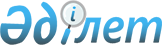 О признании утратившим силу решения Кызылординского областного маслихата от 16 сентября 2015 года № 295 "О предоставлении дополнительных мер социальной поддержки"Решение Кызылординского областного маслихата от 17 октября 2018 года № 250. Зарегистрировано Департаментом юстиции Кызылординской области 19 октября 2018 года № 6463
      В соответствии со статьей 50 Законом Республики Казахстан "О правовых актах" от 6 апреля 2016 года Кызылординский областной маслихат РЕШИЛ:
      1. Признать утратившим силу решение Кызылординского областного маслихата от 16 сентября 2015 года № 295 "О предоставлении дополнительных мер социальной поддержки" (зарегистрировано в Реестре государственной регистрации нормативных правовых актов за номером 5191, опубликовано 31 октября 2015 года в газетах "Сыр бойы" и "Кызылординские вести", 10 ноября 2015 года в информационно-правовой системе "Әділет" ).
      2. Настоящее решение вводится в действие по истечении десяти календарных дней после дня первого официального опубликования.
					© 2012. РГП на ПХВ «Институт законодательства и правовой информации Республики Казахстан» Министерства юстиции Республики Казахстан
				
      Председатель 23 сессии Кызылординского
областного маслихата

Р. Байназарова

      Секретарь Кызылординского областного
маслихата

Н. Байкадамов
